от 5 марта 2024 г.  № 26/325О внесении изменений в решение Собрания депутатов Комсомольского муниципального округа Чувашской Республики от 24 января 2023 года № 9/136 «Об административной комиссии Комсомольского муниципального округа Чувашской Республики»Собрание депутатов Комсомольского муниципального округа Чувашской Республики р е ш и л о:1. Вывести из Состава административной комиссии Комсомольского муниципального округа Чувашской Республики, утвержденного решением Собрания депутатов Комсомольского муниципального округа Чувашской Республики от 24 января 2023 года № 9/136 «Об административной комиссии Комсомольского муниципального округа Чувашской Республики» (с изменениями, внесенными решениями Собрания депутатов Комсомольского муниципального округа Чувашской Республики от 05 октября 2023 г. № 20/271, от 31 января 2024 г. № 25/319),  Зайкову Е.Н., Львову Е.А., Хамидуллову Г.Р. и ввести:2. Настоящее решение вступает в силу после его официального опубликования.Председатель Собрания депутатовКомсомольского муниципального округа Чувашской Республики                                                                     С.Н.ГрачеваГлава Комсомольскогомуниципального округаЧувашской Республики                                                                                Н.Н. Раськин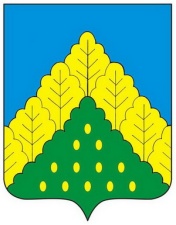 ЧĂВАШ РЕСПУБЛИКИНКОМСОМОЛЬСКИ МУНИЦИПАЛЛĂ ОКРУГĚН ПĚРРЕМĚШ СУЙЛАВРИДЕПУТАТСЕН ПУХĂВĔЙЫШĂНУЧУВАШСКАЯ РЕСПУБЛИКА СОБРАНИЕ ДЕПУТАТОВКОМСОМОЛЬСКОГО МУНИЦИПАЛЬНОГО ОКРУГА ПЕРВОГО СОЗЫВАРЕШЕНИЕЛукиянова Ю.Г.-и.о. начальника Чичканского территориального отдела Управления по благоустройству и развитию территорий администрации Комсомольского муниципального округа Чувашской Республики;Митюкова Ю.Н.и.о. начальника Комсомольского территориального отдела Управления по благоустройству и развитию территорий администрации Комсомольского муниципального округа Чувашской Республики;Нямукова В.А.-и.о. начальника Сюрбей-Токаевского территориального отдела Управления по благоустройству и развитию территорий администрации Комсомольского муниципального округа Чувашской Республики.